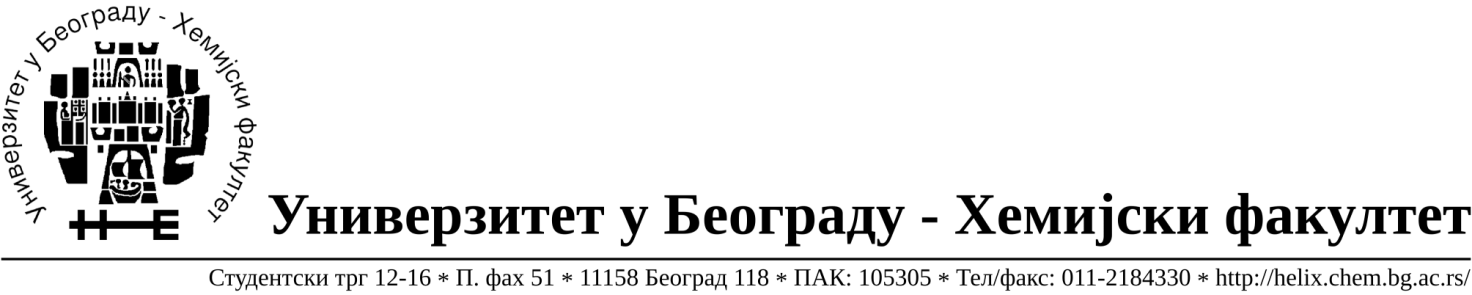 Na zahtev(pitanje)potencijalnih ponuđača, ovim putem dostavljamo tražena pojašnjenja ( odgovor) u vezi JNMV 13/13 materijal za nauku (hemikalije, potrošni materijal i oprema) Pitanje:  Da li  kopije sertifikata proizvođača ponuđenih dobara za partije zakoje je to uslov, o uvedenom sistemu upravljanja mendažmenta kvalitetom ISO 9001,mogubiti dostavljeni na engleskom jeziku?Odgovor: DaU Beogradu, 19.11.2013.